Hier sind eine Reihe von Verständnisfragen zum Film ...                                       Name:_________________________Multitalent Katalysator -  By: MaxPlanckSociety   -  5:03 minWas versteht man unter Aktivierungsenergie?Wie verändern Katalysatoren das Energieschema?Wie wirkt der Katalysator bei der Ammoniak-Synthese?Was ist ein heterogener Katalysator?Was macht der „Kat“ im Auto?AKKappenberg
KatalysatorenPc02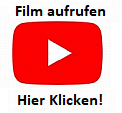 